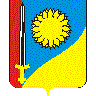 Совет Николаевского сельского поселенияЩербиновского района четвертого созыва                                                   сорок четвертая сессияРЕШЕНИЕот 23.01.2023                                                                                                № 2село НиколаевкаО внесении изменений в решение Совета Николаевскогосельского поселения Щербиновского района от 7 ноября 2022 года № 1 «Об установлении земельного налога в Николаевском сельском поселении Щербиновского района»»Н	а основании письма Департамента внутренней политики Краснодарского края Управления правого обеспечения реестра и регистра от 11 января 2023 года № 34.03-04-5/23 и пункта 2 статьи 5 Налогового кодекса Российской Федерации Совет Николаевского сельского поселения Щербиновского района р е ш и л:1. Внести в решение Совета Николаевского сельского поселения Щербиновского района от 7 ноября 2022 года № 1 «Об установлении земельного налога в Николаевском сельском поселении Щербиновского района» следующие изменения:1) исключить абзац второй из пункта 3 настоящего решения;2) в пунктах 1 и 11 настоящего решения заменить слова «с 1 января 2022 года» на  слова «с 1 января 2023 года» 2. Решение вступает в силу на следующий день после его официального опубликования.Глава Николаевского сельского поселения Щербиновского района                                                                     Л.Н. Мацкевич